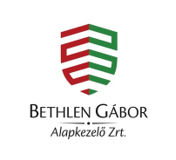 A program a Bethlen Gábor Alapkezelő Zrt. támogatásával valósult meg.NKUL-KP-1-2021/1-002145Komárom-Esztergom Megyei Német Népismereti Vetélkedő 2021Időpont: 2021. november 22.Helyszín: Művelődési Ház TarjánVolkskunde Wettbewerb auf Komitatsebene in Organisation unserer Grundschule!A Tarjáni Német Nemzetiségi Általános Iskola 16. alkalommal rendezte meg a megyei német népismereti vetélkedőt. Ebben az évben a régi sváb foglalkozások, népi gyerekjátékok és a magyarországi németek történelme volt a téma. Összesen hat csapat jelentkezett a környező sváb településekről:  Csolnok, Szomor, Felsőgalla, Kecskéd és Tarján kettő csapattal. Sajnos a kecskédi csapat tagjai megbetegedtek, (a corona vírus sajnos itt is közbeszólt) így négy falu öt csapatának tanulói vetélkedtek a győzelemért. A délelőtt folyamán vidám hagyományos mesterségekkel kapcsolatos jeleneteket láthattunk, régen elfeledett, a településeken gyűjtött gyermekjátékokkal , dalokkal ismerkedhettünk meg. Készültünk továbbá érdekes feladatlapokkal, interaktív játékokkal, dalfelismeréssel, régi, muzeális eszközök felismerésével, barkácsolós feladattal. A zsűrinek nagyon nehéz dolga volt, mert a gyerekek tanáraik segítségével nagyon alaposan felkészültek a témákból.  A helyezettek értékes nyereményeket vihettek magukkal. A vetélkedőről mindenki nyertesen, jó hangulatban távozott, hiszen a tanulók rengeteg új ismerettel is gazdagodtak az apró figyelmességeken kívül.  Népismereti vetélkedőnk a kora délutáni órákig elhúzódott, ezért italokkal, tízóraival, illetve ebéddel is készültünk a résztvevők számára. A feladatok kivitelezéséhez több fajta papírra, ragasztóra is szükségünk volt. A népi gyerekjátékok elkészítéséhez különböző alapanyagokat vásároltunk, hogy színvonalas darabok készülhessenek. A helyezettek jutalmazására értékes ajándékokat vásároltunk. Törekedtünk arra, hogy, mivel erre a vetélkedőre a tanulóknak sokat kellett tanulniuk, senki ne távozzon üres kézzel. Minden résztvevő külön, apró, hasznos ajándékokkal gazdagodott. A rendezvény helyszínének a témához illő dekorációjára is már hagyományosan nagy hangsúlyt fektetünk, ezzel emelve a vetélkedő színvonalát, illetve hangulatát.Megyei német népismereti versenyt rendezett iskolánk, melyen csolnoki, felsőgallai, szomori és tarjáni diákok adhattak számot tudásukról.Gratulálunk Botos Zsófinak, Kovács Lénának, Gábor Kristófnak és Klinger Konrádnak az első, valamint Hernádi Bonitának, Varga Mirának, Hosszú Marcinak és Klinger Alexnak a harmadik helyezésért!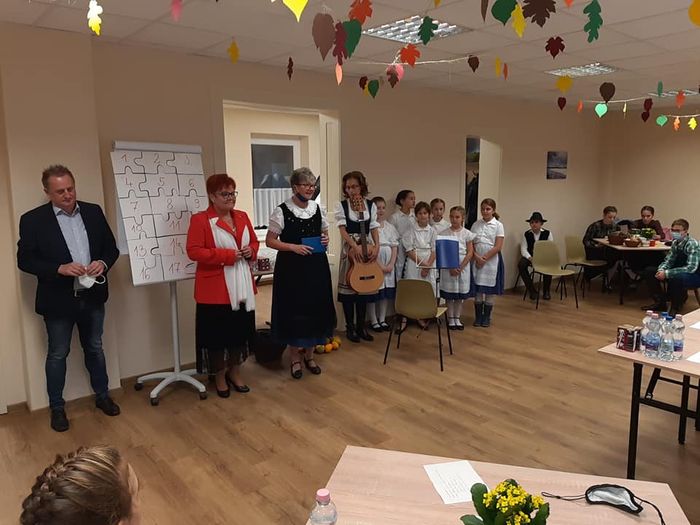 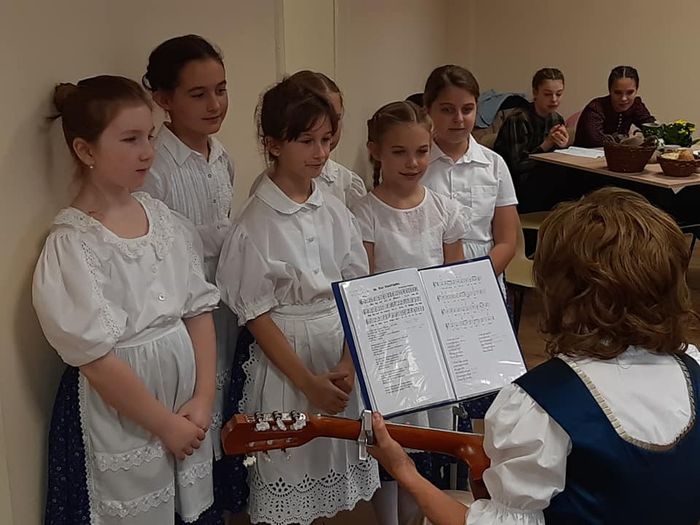 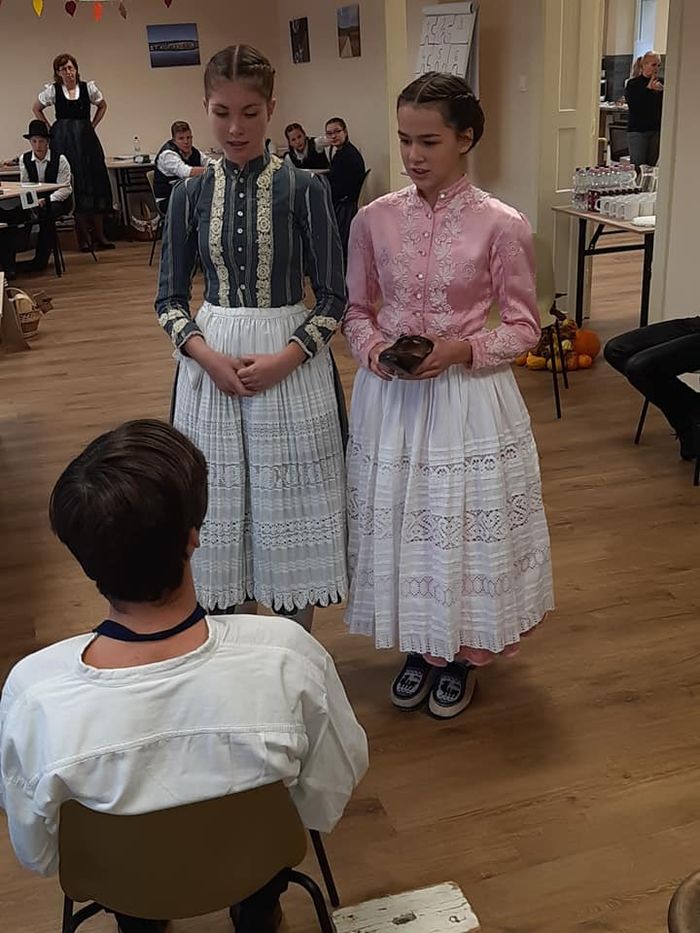 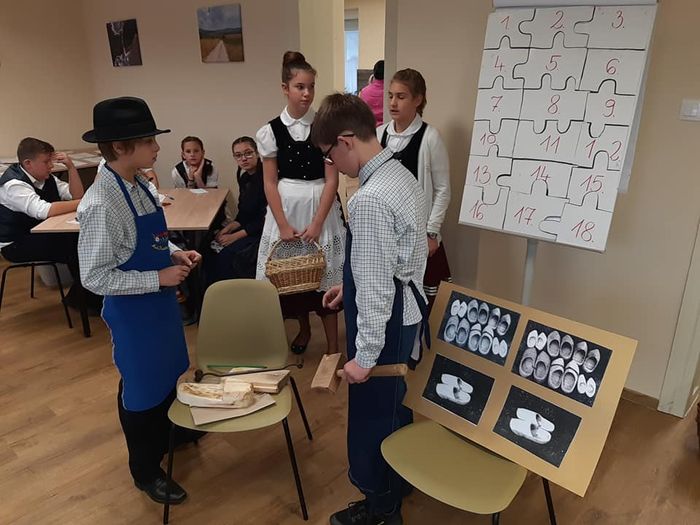 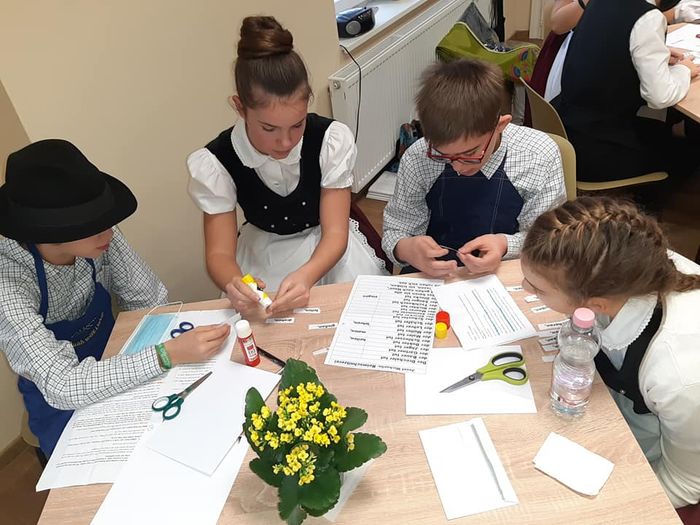 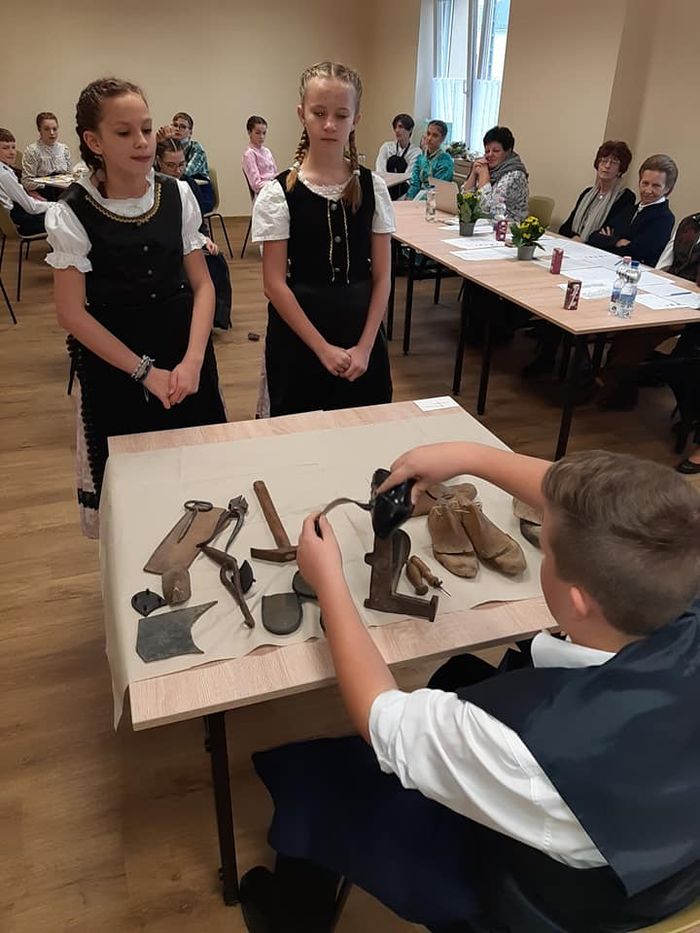 